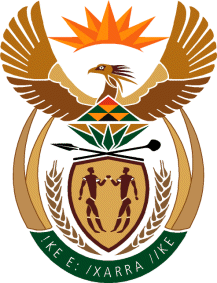 MINISTRY OF DEFENCE & MILITARY VETERANSNATIONAL ASSEMBLYQUESTION FOR WRITTEN REPLY2349.	Mr S Esau (DA) to ask the Minister of Defence and Military Veterans:What is the present monitoring and evaluation capability within her department?										NW2710EREPLY:The monitoring and evaluation component of the Department is currently at a level of a Sub-directorate, and consists of a Deputy Director and an Assistant Director. A process currently is underway with DPSA to review the organisational structure.